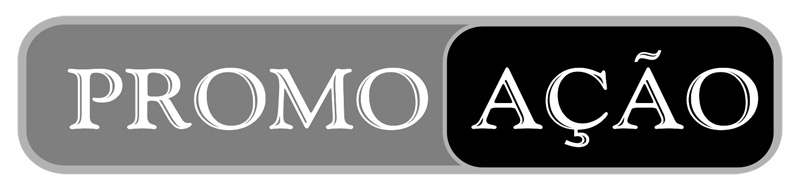 CADASTRO CASTINGDADOS CADASTRAISNome   Nome Artístico Nascimento  Endereço   Bairro   Zona  Cidade   Estado   Tel   Cel    Email    Facebook    RG    CPF    Banco    Agência    Conta  PERFILAltura   Peso  Manequim  Olhos   Cabelos  Pele Sapato   Cintura   Quadril   Quadril   Tatuagem  Piercing INFORMAÇÕES COMPLEMENTARESAgência   Escolaridade    Outros Idiomas  Horário             Disponibilidade para viagens           Possui carro?  Favor preencher e enviar com 2 fotos (corpo e rosto) para casting@promoacaoeventos.com.br e aguarde o contato da nossa equipe.